关于抹有破洞的袜子的教法规定。حكم المسح على الجورب المثقوب[باللغة الصينية ]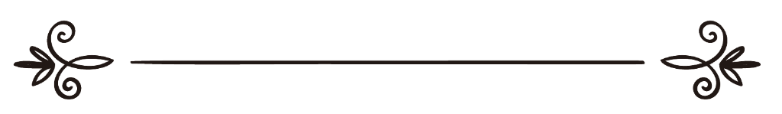 来源：伊斯兰问答网站مصدر : موقع الإسلام سؤال وجواب编审: 伊斯兰之家中文小组مراجعة: فريق اللغة الصينية بموقع دار الإسلام关于抹有破洞的袜子的教法规定。问：是否可以抹有破洞的袜子？答：一切赞颂全归真主。在学者们的不同观点中，正确的意见是允许抹有破洞的皮袜或是袜子，贵圣（真主的称赞、祝福与安宁属于他）制定了抹袜子的条例，但并未将袜子必须完好无损作为条件，特别是当时一些圣门弟子的皮袜是难免有破洞或裂口的，如果这会对抹袜子有所影响，贵圣（真主的称赞、祝福与安宁属于他）一定会公开地阐明，在教法原理中有一则是：不可在需要阐明的时候拖延。伊玛目·苏夫扬·扫蕾（求主慈悯他）说：“你就可以抹穿在脚上的袜子，当时迁士和辅士们的软靴都是破损的，带补丁的。” 由阿布杜·拉扎戈记载在《穆算尼弗》中（1/194）。伊本·泰米耶教长（求主慈悯他）在《教法判例集》（21/174）中提到，在真主的使者（真主的称赞、祝福与安宁属于他）颁布允许抹软靴的命令的同时，他知道通常出现在软靴上的情况，而没有将完好无损定为条件，因此，当广义地执行这项命令，在不具备教法依据的情况下，不可将圣训的意义加以局限与特定。圣训明文的意义证明了只要是可以穿着的其行走的软靴，都可以抹，即使它有所破损，也无需顾忌破损程度的限制，因为，对破损程度的限制，必须要具有教法依据。这是伊斯哈格、伊本 ·穆巴拉克、伊本·欧耶奈和艾布·扫尔的主张。伊玛目·沙菲尔和伊玛目·艾哈迈德的著名见解是：若软靴或袜子有一个破洞或裂口，从而露出了应洗的部位，就不允许再抹。伊玛目·艾布·哈尼发和伊玛目·马里克依照破损程度的轻重加以了区分。正确的是第一种观点，即：所有可以穿在脚上，并穿着它行走的软靴或袜子，都可以抹。同样，能够显现出皮肤的袜子也可以抹，因为，允许抹袜子的规定是广义的，并没有特定的要求，这就说明，所有人们穿的袜子都可以抹，并且也符合可以抹有破损的软靴的观点，只要能穿着其行走。脑威（求主慈悯他）在《麦知穆尔》中讲到，即使穿着玻璃做的鞋，只要能穿着它行走，就可以抹它，纵使它里面的皮肤显而易见。真主至知。谢赫·苏莱曼·本·纳赛尔·阿勒万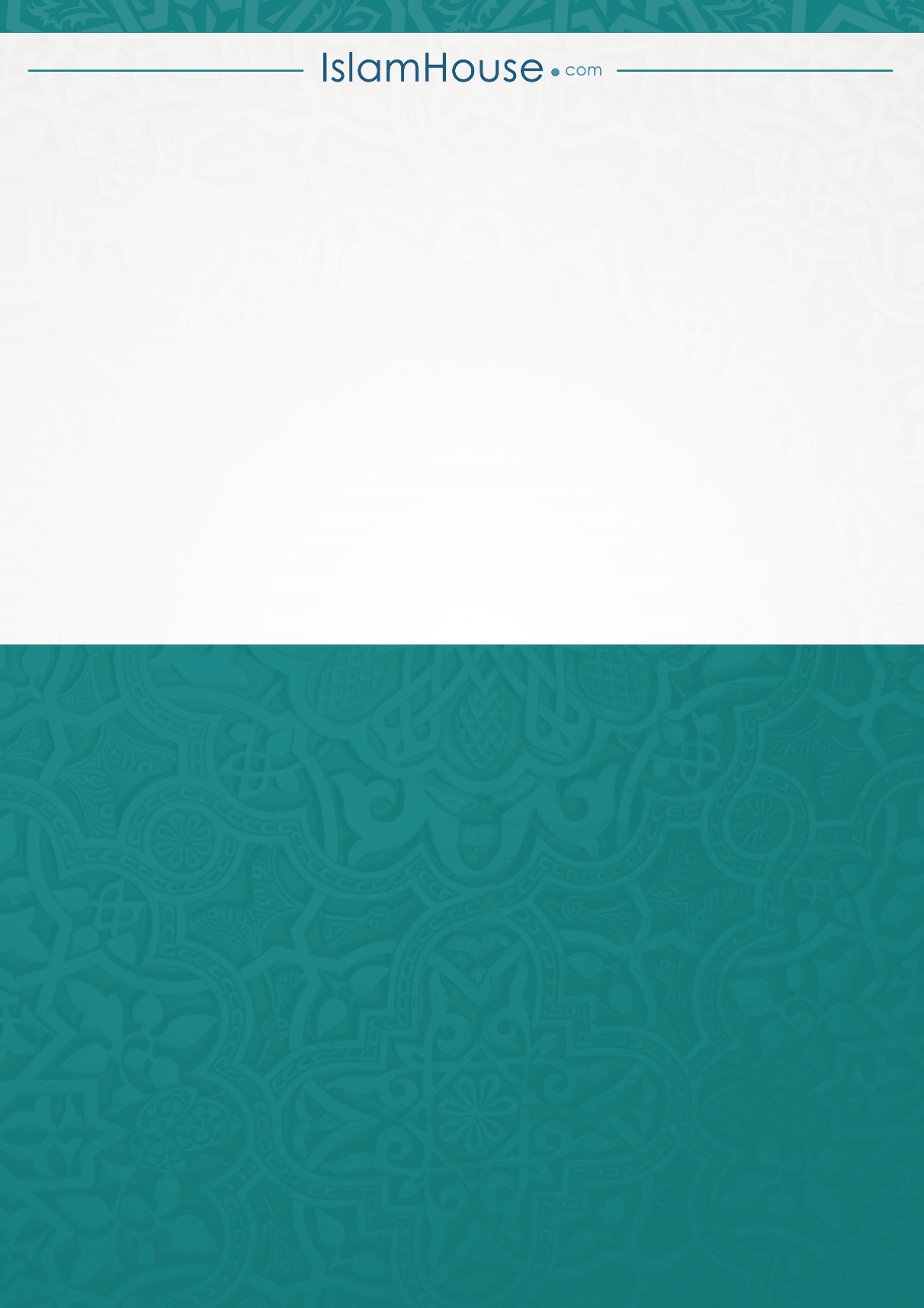 